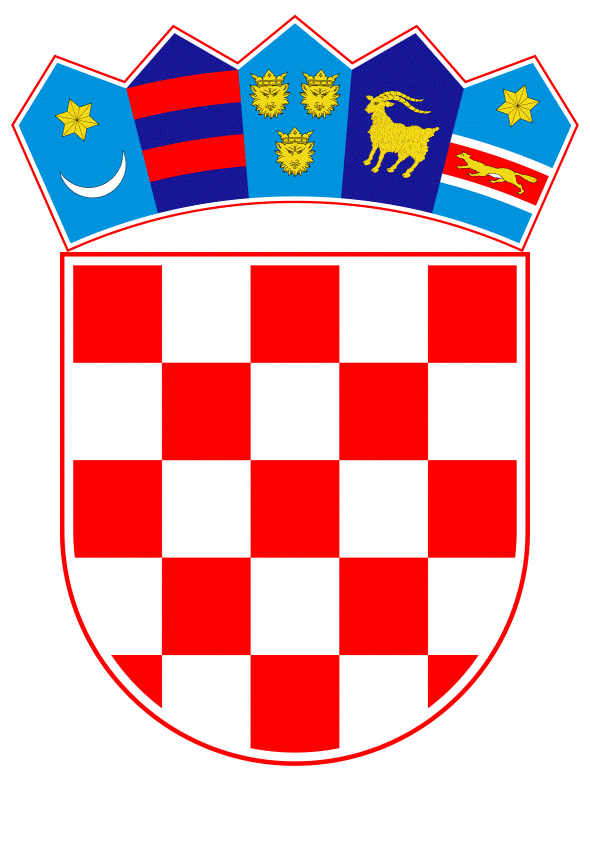 VLADA REPUBLIKE HRVATSKEZagreb, 7. svibnja 2020.______________________________________________________________________________________________________________________________________________________________________________________________________________________________PrijedlogKlasa:Urbroj:Zagreb,PREDSJEDNIKU HRVATSKOGA SABORAPredmet:	Izvješće o obavljenoj financijskoj reviziji lokalnih jedinica za 2018. - mišljenje VladeVeza:	Pismo Hrvatskoga sabora, klase: 021-12/20-09/09, urbroja: 65-20-03, od 7. travnja 2020. godineNa temelju članka 122. stavka 2. Poslovnika Hrvatskoga sabora (Narodne novine, br. 81/13, 113/16, 69/17 i 29/18), Vlada Republike Hrvatske o Izvješću o obavljenoj financijskoj reviziji lokalnih jedinica za 2018., daje sljedećeM I Š L J E N J EVlada Republike Hrvatske nema primjedbi na  Izvješće o obavljenoj financijskoj reviziji lokalnih jedinica za 2018., koje je predsjedniku Hrvatskoga sabora podnio glavni državni revizor, aktom od 30. ožujka 2020. godine.Za svoje predstavnike, koji će u vezi s iznesenim mišljenjem biti nazočni na  sjednicama Hrvatskoga sabora i njegovih radnih tijela, Vlada je odredila dr. sc. Zdravka Marića, ministra financija, te Zdravka Zrinušića i Stipu Župana, državne tajnike u Ministarstvu financija.	PREDSJEDNIK	mr. sc. Andrej PlenkovićPredlagatelj:Ministarstvo financijaPredmet:Izvješće o obavljenoj financijskoj reviziji lokalnih jedinica za 2018.  - davanje mišljenja Hrvatskome saboru